North Star’s 1st Ever Calendar Challenge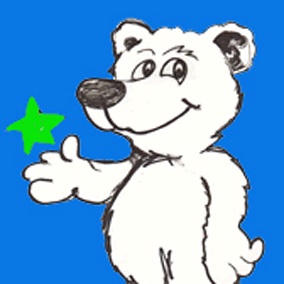 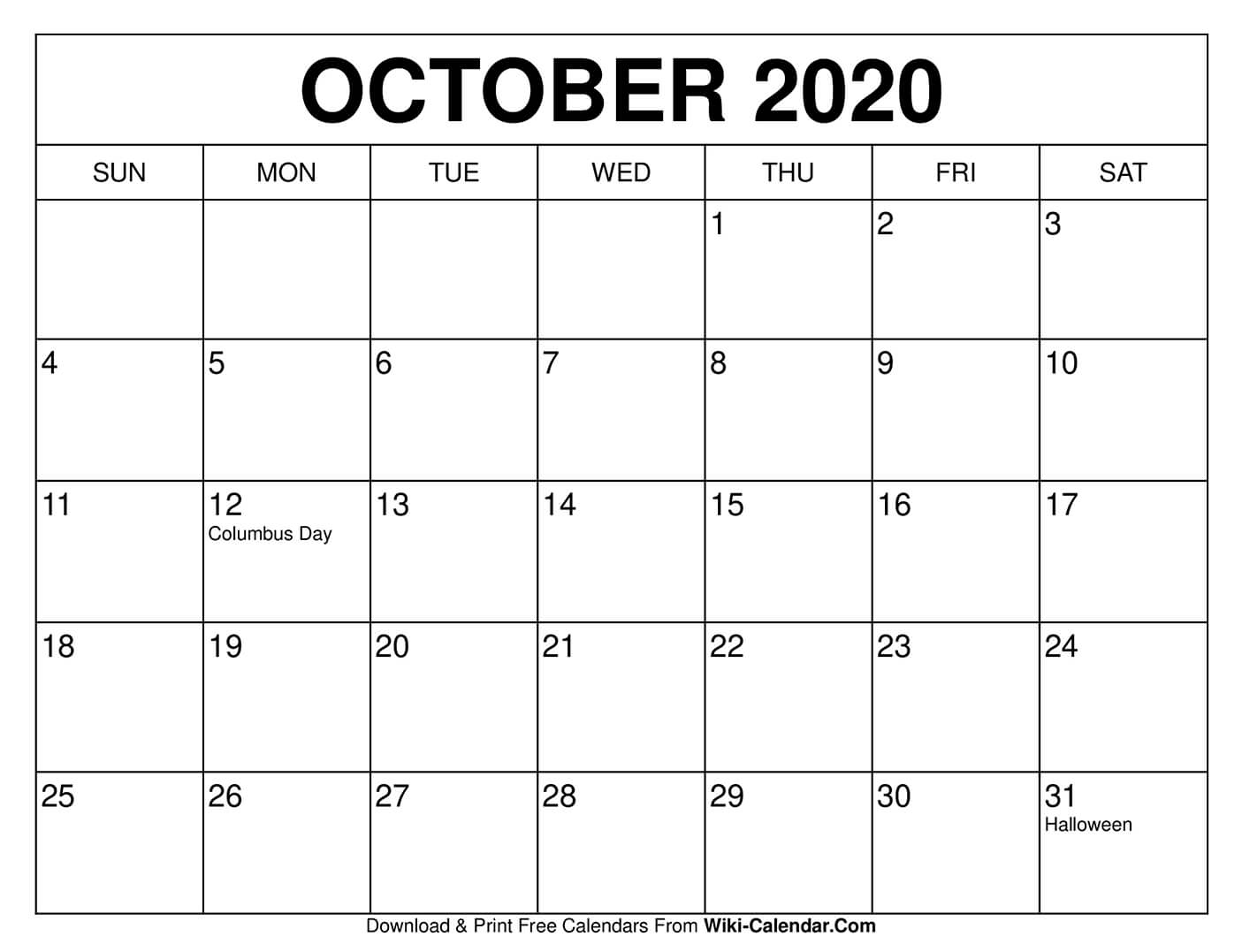 